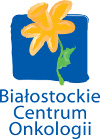 BIAŁOSTOCKIE CENTRUM ONKOLOGIIIM. M. SKŁODOWSKIEJ-CURIE W BIAŁYMSTOKUUL. OGRODOWA 1215-027 BIAŁYSTOKNumer referencyjny:DZP.261.8.2020SPECYFIKACJA ISTOTNYCH WARUNKÓW ZAMÓWIENIAW PRZETARGU NIEOGRANICZONYMNA PLATFORMĘ INFORMATYCZNĄ NA POTRZEBY REALIZACJI ZADAŃ W RAMACH PROGRAMU PILOTAŻU ONKOLOGICZNEGOBiałystok, dnia 12.03.2020 r.SPECYFIKACJA ISTOTNYCH WARUNKÓW ZAMÓWIENIA W PRZETARGU NIEOGRANICZONYM NA PLATFORMĘ INFORMATYCZNĄ NA POTRZEBY REALIZACJI ZADAŃ W RAMACH PROGRAMU PILOTAŻU ONKOLOGICZNEGOCPV: 72.26.80.00-1 Usługi dostawy oprogramowaniaI. Nazwa oraz adres Zamawiającego.Białostockie Centrum Onkologii im. Marii Skłodowskiej-Curie w Białymstoku (BCO),ul. Ogrodowa 12, 15-027 Białystok, KRS 0000002253, REGON 050657379, NIP 9661330466,str. intern.: www.onkologia.bialystok.pl , Sekretariat BCO: tel. +48 856 64 68 00.Dział Zamówień Publicznych BCO: tel. +48 856 64 67 08, +48 856 78 41 08, email: zam.publiczne@onkologia.bialystok.plII. Tryb udzielenia zamówienia.Postępowanie o udzielenie zamówienia publicznego prowadzone jest w trybie przetargu nieograniczonego, na podstawie art. 39 ustawy z dnia 29 stycznia 2004 r. Prawo zamówień publicznych (Dz.U. z 2019 r. poz. 1843, t.j. ze zm.), zwanej dalej Pzp, oraz aktów wykonawczych wydanych na podstawie ww. ustawy.Zamawiający w niniejszym postępowaniu zastosuje tzw. „procedurę odwróconą”, o której mowa w art. 24aa. ust. 1 Pzp.III. Opis przedmiotu zamówienia.Przedmiotem zamówienia jest platforma informatyczna zintegrowana z posiadanym systemem HIS, LIS Zamawiającego oraz umożliwiająca wprowadzanie niezbędnych danych do wyliczania mierników wojewódzkiemu ośrodkowi oraz jednostkom współpracującym wraz z utrzymaniem do końca trwania pilotażu. Przedmiot zamówienia szczegółowo określono w Opisie przedmiotu zamówienia (Załącznik nr 2 do SIWZ). Obowiązujące wzorce kart mierników Zamawiający udostępnia w Załączniku nr 2.1 do SIWZ.Zamawiający dopuszcza składanie ofert równoważnych.Wymienione w SIWZ dane dotyczące przedmiotu zamówienia, należy rozumieć jako określenie parametrów technicznych lub standardów jakościowych. Jeżeli w opisie przedmiotu zamówienia wskazano jakikolwiek znak towarowy, patent lub pochodzenie, źródło lub szczególny proces – należy przyjąć, że wskazane, znaki towarowe, patenty lub pochodzenie, źródło lub szczególny proces określają parametry techniczne, eksploatacyjne, użytkowe, a jednocześnie oznacza to, że Zamawiający dopuszcza złożenie, w tym zakresie, ofert równoważnych (zgodnie z art. 29 ust 3 Pzp).Ewentualne użycie w opisie przedmiotu zamówienia określeń i nazw własnych oprogramowania i sprzętu ma jedynie charakter przykładowy, jako określenie standardów parametrów technicznych, użytkowych, funkcjonalnych i jakościowych oczekiwanych przez Zamawiającego i służy określeniu klasy i jakości towaru. Wykazanie równoważności zaoferowanego przedmiotu spoczywa na Wykonawcy.Jeżeli w opisie przedmiotu zamówienia odniesiono się do jakichkolwiek norm, europejskich ocen technicznych, aprobat, specyfikacji technicznych i systemów referencji technicznych, o których mowa w art. 30 ust. 1 pkt 2 i ust. 3 Pzp – należy przyjąć, że Zamawiający dopuszcza rozwiązania równoważne opisywanym oraz dopuszcza złożenie, w tym zakresie, ofert równoważnych (zgodnie z art. 30 ust. 4 Pzp).Zamawiający nie dopuszcza składania ofert częściowych.Zamawiający nie wymaga i nie dopuszcza składania ofert wariantowych.Zamawiający, zgodnie z art. 29 ust. 3a Pzp wymaga, aby nie później niż w dniu zawarcia umowy Wykonawca lub Podwykonawca zatrudniał, na czas trwania umowy osobę lub osoby pełniące czynności związane z realizacją usługi będącej przedmiotem zamówienia na podstawie umowy o pracę.Szczegółowy wykaz czynności z zakresu realizacji zamówienia, sposób dokumentowania zatrudnienia osoby lub osób, o których mowa w pkt 5, uprawnienia Zamawiającego w zakresie kontroli spełniania przez Wykonawcę wymagań, o których mowa w art. 29 ust. 3a Pzp, oraz sankcje z tytułu niespełnienia tych wymagań określono we wzorze umowy stanowiącym Załącznik nr 5.1 do SIWZ.IV. Termin wykonania zamówienia.Zamówienie obejmuje okres do 31.12.2021 r. w tym  stworzenie i wdrożenie wersji produkcyjnej rozwiązania informatycznego do 30.04.2020 r.V. Warunki udziału w postępowaniu.O zamówienie mogą ubiegać się Wykonawcy, którzy zgodnie z art. 22 ust. 1 Pzp:nie podlegają wykluczeniu,spełniają warunki udziału w postępowaniu dotyczące:kompetencji lub uprawnień do prowadzenia określonej działalności zawodowej, o ile wynika to z odrębnych przepisów:Zamawiający nie określa warunku w tym zakresie.sytuacji ekonomicznej lub finansowej:Zamawiający nie określa warunku w tym zakresie.zdolności technicznej lub zawodowej:Zamawiający nie określa warunku w tym zakresie.Zamawiający wykluczy z postępowania Wykonawcę, który nie wykaże, że nie zachodzą wobec niego podstawy wykluczenia określone w art. 24 ust. 1 pkt 12)-23) Pzp,Zamawiający może, na każdym etapie postępowania, uznać, że Wykonawca nie posiada wymaganych zdolności, jeżeli zaangażowanie zasobów technicznych lub zawodowych Wykonawcy w inne przedsięwzięcia gospodarcze Wykonawcy może mieć negatywny wpływ na realizację zamówienia.W sytuacji, w której Zamawiający określił w pkt 1.2) B. i C. warunki udziału w postępowaniu, Wykonawca może w celu potwierdzenia ich spełniania, w stosownych sytuacjach oraz w odniesieniu do konkretnego zamówienia, lub jego części, polegać na zdolnościach technicznych lub zawodowych lub sytuacji finansowej lub ekonomicznej innych podmiotów, niezależnie od charakteru prawnego łączących go z nim stosunków prawnych na zasadach określonych w art. 22a Pzp.Wykonawcy mogą wspólnie ubiegać się o udzielenie zamówienia (np. konsorcja, spółki cywilne):Wykonawcy wspólnie ubiegający się o udzielenie zamówienia ustanawiają pełnomocnika do reprezentowania ich w postępowaniu o udzielenie zamówienia albo reprezentowania w postępowaniu i zawarcia umowy w sprawie zamówienia publicznego,pełnomocnictwo, którego treść powinna dokładnie określać zakres umocowania, w formie pisemnej (oryginał lub kopia potwierdzona za zgodność z oryginałem) należy złożyć wraz z ofertą,odpowiednio do Wykonawców ubiegających się wspólnie o udzielenie zamówienia stosuje się przepisy dotyczące Wykonawcy,warunki określone w pkt 1.2) musi spełniać co najmniej jeden Wykonawca samodzielnie lub wszyscy Wykonawcy łącznie (za wyjątkiem warunku określonego w pkt. 1.2).C (jeżeli został określony przez Zamawiającego) – tj. wykazane przez Wykonawców doświadczenie w zakresie krotności realizacji danego zamówienia nie podlega sumowaniu),składając oświadczenia jak również wypełniając inne dokumenty, powołując się na Wykonawcę ubiegającego się wspólnie o udzielenie zamówienia, w miejscu np. „nazwa i adres Wykonawcy” należy wpisać dane dotyczące wszystkich podmiotów występujących wspólnie, z zastrzeżeniem punktu f),w formularzu ofertowym (Załącznik nr 1 do SIWZ) należy wskazać adres poczty elektronicznej (e-mail) do komunikacji z Zamawiającym.Zamawiający wymaga podania przez Wykonawcę części zamówienia, których wykonanie zamierza powierzyć podwykonawcom, firm podwykonawców oraz wartości lub procentowej części zamówienia jaka zostanie powierzona, na lub według Załącznika nr 4 do SIWZ.VI. Wykaz oświadczeń lub dokumentów, jakie mają złożyć Wykonawcy, potwierdzających spełnianie warunków udziału w postępowaniu, spełnianie przez oferowany przedmiot zamówienia wymagań określonych przez Zamawiającego oraz brak podstaw wykluczenia.Wykonawca do oferty zobowiązany jest dołączyć:aktualne na dzień składania ofert oświadczenia w zakresie wskazanym w Załączniku nr 3 do SIWZ. Informacje zawarte w oświadczeniach będą stanowić wstępne potwierdzenie, że Wykonawca nie podlega wykluczeniu z postępowania zgodnie z pkt V.2 SIWZ oraz spełnia warunki udziału w postępowaniu określone w pkt V.1. SIWZ,W przypadku wspólnego ubiegania się o zamówienie przez Wykonawców, oświadczenia, o których mowa w pkt 1.a), składa każdy z Wykonawców wspólnie ubiegających się o zamówienie. Dokumenty te mają potwierdzać spełnianie warunków udziału w postępowaniu określonych przez Zamawiającego w pkt V.1.2) (w sytuacji, w której Zamawiający je określił) oraz brak podstaw wykluczenia w zakresie, w którym każdy z Wykonawców wykazuje spełnianie warunków udziału w postępowaniu oraz brak podstaw wykluczenia.Wykonawca w terminie 3 dni od dnia zamieszczenia na stronie internetowej Zamawiającego informacji, o których mowa w art. 86 ust. 5 Pzp, jest zobowiązany do przekazania Zamawiającemu oświadczenia o przynależności lub braku przynależności do tej samej grupy kapitałowej, o której mowa w art. 24 ust. 1 pkt 23) Pzp. Wraz ze złożeniem oświadczenia, Wykonawca może przedstawić dowody, że powiązania z innym Wykonawcą nie prowadzą do zakłócenia konkurencji w postępowaniu o udzielenie zamówienia. Jeżeli oświadczenie, o którym mowa powyżej jest wymagane, Zamawiający udostępni wzór oświadczenia, na stronie internetowej Zamawiającego wraz z informacjami, o których mowa w art. 86 ust. 5 Pzp.Zamawiający uzna za spełniony wymóg art. 24 ust. 1 pkt 23 ustawy Pzp, jeśli Wykonawca, który nie należy do żadnej grupy kapitałowej, przedstawi stosowne oświadczenie wraz z ofertą, zgodnie z interpretacją przepisów dotyczących nowelizacji ustawy Pzp zamieszczoną na stronie Urzędu Zamówień Publicznych: „Zamawiający powinien przyjąć oświadczenie Wykonawcy o braku przynależności do jakiejkolwiek grupy kapitałowej bądź przynależności do grupy kapitałowej złożone wraz z ofertą, w sytuacji gdy w postępowaniu złożono jedną ofertę lub wniosek o dopuszczenie do udziału w postępowaniu. Oświadczenie o braku przynależności do grupy kapitałowej złożone wraz z ofertą, niezależnie od ilości ofert lub wniosków o dopuszczenie do udziału w postępowaniu, również potwierdza brak podstawy do wykluczenia z postępowania, o której mowa w art. 24 ust. 1 pkt 23 ustawy Pzp. Należy jednak w tym przypadku pamiętać, że jakakolwiek zmiana sytuacji Wykonawcy w toku postępowania (włączenie do grupy kapitałowej) będzie powodowała obowiązek aktualizacji takiego oświadczenia po stronie Wykonawcy”. Jednocześnie Zamawiający zwraca uwagę, że złożenie przez Wykonawcę oświadczenia o braku przynależności do grupy kapitałowej wraz z ofertą, zawierającego w swojej treści określenie np.: „z Wykonawcami, którzy złożyli oferty” jest niewłaściwe, gdyż odnosi się do sytuacji niemożliwej do przewidzenia przez Wykonawcę na etapie składania ofert. Wykonawca zgodnie ze stanowiskiem UZP może wraz z ofertą złożyć oświadczenie o braku przynależności do jakiejkolwiek grupy kapitałowej.Dokumenty składane na wezwanie Zamawiającego. Zamawiający przed udzieleniem zamówienia, wezwie Wykonawcę, którego oferta została najwyżej oceniona, do złożenia w wyznaczonym terminie, nie krótszym niż 5 dni, aktualnych na dzień złożenia, następujących oświadczeń lub dokumentów (jeżeli zostały sporządzone w języku obcym, to muszą być złożone wraz z tłumaczeniem na język polski):oświadczeń Wykonawcy zawartych w Załączniku nr 4 do SIWZ.Oświadczenia lub dokumenty, o których mowa w pkt 3, dołączone przez Wykonawcę do oferty, zostaną uznane za złożone zgodnie z trybem art. 26 ust. 1 lub 2 Pzp.Każdy z dokumentów wymienionych w pkt 2 i 3 powinien być złożony zgodnie z § 14 Rozporządzenia Ministra Rozwoju z dnia 26 lipca 2016 r. w sprawie rodzajów dokumentów, jakich może żądać Zamawiający od Wykonawcy w postępowaniu o udzielenie zamówienia (Dz.U. z 2016 r. poz. 1126 ze zm.).Jeżeli Wykonawca ma siedzibę lub miejsce zamieszkania poza terytorium Rzeczypospolitej Polskiej, w sprawie dokumentów stosuje się odpowiednio § 7 Rozporządzenia w sprawie dokumentów.VII. Informacje o sposobie porozumiewania się Zamawiającego z Wykonawcami, a także wskazanie osób uprawnionych do porozumiewania się z Wykonawcami.Komunikacja między Zamawiającym a Wykonawcami odbywa się zgodnie z wyborem Zamawiającego za pośrednictwem operatora pocztowego w rozumieniu ustawy z dnia 23 listopada 2012 r. Prawo pocztowe (Dz.U. z 2018 r. poz. 2188, t.j. ze zm.), osobiście, za pośrednictwem posłańca lub przy użyciu środków komunikacji elektronicznej w rozumieniu ustawy z dnia 18 lipca 2002 r. o świadczeniu usług drogą elektroniczną. Zamawiający zaleca, aby w tytule wiadomości przesłanej za pośrednictwem poczty elektronicznej, Wykonawca zamieścił dane identyfikujące postępowanie np. numer referencyjny postępowania. Adres poczty elektronicznej do komunikacji z Zamawiającym: zam.publiczne@onkologia.bialystok.pl .Fakt otrzymania dokumentów przekazanych pocztą elektroniczną, każda ze stron na żądanie drugiej niezwłocznie potwierdzi. Za datę wpływu dokumentu do Zamawiającego uznaję się datę otrzymania wiadomości przesłanej pocztą elektroniczną, a za datę otrzymania dokumentu przez Wykonawcę, uznaję się datę wysłania przez Zamawiającego wiadomości pocztą elektroniczną.Wykonawca, na podstawie art. 38 Pzp, może zwrócić się do Zamawiającego o wyjaśnienie treści SIWZ w sposób określony w pkt 1. Do wniosku o wyjaśnienie treści SIWZ przesłanego za pośrednictwem poczty elektronicznej zaleca się załączyć wersję edytowalną tego wniosku. Zamawiający udzieli wyjaśnień niezwłocznie, jednak nie później niż na 2 dni przed upływem terminu składania ofert, pod warunkiem, że wniosek o wyjaśnienie treści SIWZ wpłynie do Zamawiającego nie później niż do końca dnia, w którym upływa połowa wyznaczonego terminu składania ofert. Treść zapytań wraz z wyjaśnieniami zostanie przesłana wszystkim Wykonawcom, którym przekazano SIWZ (bez wskazania źródła zapytania) i zamieszczona na stronie internetowej BCO.Jeżeli wniosek o wyjaśnienie treści SIWZ wpłynie do Zamawiającego po upływie terminu składania wniosku, o którym mowa w pkt 3, lub dotyczy udzielonych wyjaśnień, Zamawiający może udzielić wyjaśnień albo pozostawić wniosek bez rozpoznania.Zamawiający udostępnia protokół lub załączniki do protokołu (w tym oferty) na wniosek. Wnioskodawca wskazuje we wniosku zakres informacji, o której udostępnienie wnioskuje. Zamawiający ustali sposób i formę udostępnienia, z uwzględnieniem przepisów § 4 Rozporządzenia Ministra Rozwoju Prezesa Rady Ministrów z dnia 26 lipca 2016 r. w sprawie protokołu postępowania o udzielenie zamówienia publicznego (Dz.U. z 2016, poz. 1128).W sprawie procedury przetargowej należy porozumiewać się z Działem Zamówień Publicznych Białostockiego Centrum Onkologii, w godzinach 08:00-14:30 (poniedziałek, wtorek i czwartek), 08:00-16:00 (środa) i 08:00-13:15 (piątek), tel. +48 856 64 67 08 i +48 856 78 41 08. Osoby do kontaktu: Adam Piszczatowski (Kierownik), Andrzej Klimczuk, Krzysztof Gut i Julita Alina Krejza.VIII. Wymagania dotyczące wadium.Każda oferta musi być zabezpieczona wadium. Wykonawca zobowiązany jest wnieść wadium w kwocie 10.000,00 złWadium może być wniesione w jednej lub kilku następujących formach:pieniądzu,poręczeniach bankowych lub poręczeniach spółdzielczej kasy oszczędnościowo-kredytowej, z tym że poręczenie kasy jest zawsze poręczeniem pieniężnym,gwarancjach bankowych,gwarancjach ubezpieczeniowych,poręczeniach udzielanych przez podmioty, o których mowa w art. 6 b ust. 5 pkt 2 ustawy z dnia 9 listopada 2000 r. o utworzeniu Polskiej Agencji Rozwoju Przedsiębiorczości (Dz.U. z 2019 r. poz. 310, t.j. ze zm.).Wadium wnoszone w pieniądzu należy wpłacić przelewem na rachunek bankowy Zamawiającego: PKO Bank Polski Spółka Akcyjna nr 83 1020 1332 0000 1402 1131 9375 z dopiskiem na przelewie, umożliwiającym przypisanie wpłaconej kwoty wadium do niniejszego postępowania, np.: „Wadium w postępowaniu DZP.261.8.2020”.Wadium należy wnieść przed upływem terminu składania ofert. Za zachowanie terminu do wniesienia wadium wnoszonego w pieniądzu, uważa się wpływ wadium na rachunek bankowy Zamawiającego w terminie jak wyżej.Z treści gwarancji i poręczeń powinno wynikać bezwarunkowe, na każde pisemne żądanie zgłoszone przez Zamawiającego w terminie związania ofertą, zobowiązanie Gwaranta do wypłaty Zamawiającemu pełnej kwoty wadium w okolicznościach określonych w art. 46 ust. 4a i 5 Pzp.W przypadku Wykonawców wspólnie ubiegających się o udzielenie zamówienia, wadium może być wniesione zarówno przez jednego Wykonawcę w pełnej wysokości, jak również wspólnie przez wszystkich Wykonawców.Zamawiający zaleca, aby w przypadku wniesienia wadium w formie pieniądza, dokument potwierdzający wniesienie wadium został złożony wraz z ofertą.Wadium w formie niepieniężnej (wnoszone w gwarancjach lub/i poręczeniach) Wykonawca wnosi w oryginale w postaci elektronicznej opatrzone kwalifikowanym podpisem elektronicznym gwaranta (banku lub instytucji ubezpieczeniowej udzielającej gwarancji).Dokument wniesienia wadium w postaci elektronicznej opatrzony kwalifikowanym podpisem elektronicznym, należy dołączyć do oferty a następnie wraz z plikami stanowiącymi ofertę skompresować do jednego pliku archiwum (ZIP).Oferta Wykonawcy, który nie wniesie wadium lub wniesie wadium w sposób nieprawidłowy, zostanie odrzucona.Zamawiający zwraca lub zatrzymuje wadium na zasadach określonych w art. 46 Pzp.IX. Termin związania ofertą.Składający ofertę w niniejszym postępowaniu pozostaje nią związany przez okres 30 dni.Bieg terminu związania ofertą rozpoczyna się wraz z upływem terminu składania ofert.Wykonawca samodzielnie lub na wniosek Zamawiającego może przedłużyć termin związania ofertą, z tym że Zamawiający może tylko raz, co najmniej na 3 dni przed upływem terminu związania ofertą, zwrócić się do Wykonawców o wyrażenie zgody na przedłużenie tego terminu o oznaczony okres, nie dłuższy jednak niż 60 dni.W przypadku zaistnienia okoliczności, o których mowa w pkt 3, mają zastosowanie przepisy art. 85 Pzp.X. Opis sposobu przygotowania i złożenia oferty.Informacje ogólne.Wykonawcy zobowiązani są zapoznać się dokładnie z informacjami zawartymi w SIWZ i przygotować ofertę zgodnie z wymaganiami w niej określonymi.Każdy Wykonawca może złożyć w niniejszym przetargu tylko jedną ofertę, sam lub jako partner w przypadku składania oferty wspólnej. Wykonawca, który przedłoży lub będzie partycypował w więcej niż jednej ofercie spowoduje, że wszystkie oferty z jego udziałem zostaną odrzucone.Oferta z załącznikami powinna być sporządzona w języku polskim. Każdy dokument składający się na ofertę sporządzony w innym języku niż język polski winien być złożony wraz z tłumaczeniem na język polski, poświadczonym przez Wykonawcę. Zamawiający dopuszcza możliwość użycia zwrotów obcojęzycznych w ofercie, o ile są nazwami własnymi lub nie posiadają powszechnie używanego odpowiednika w języku polskim.Oferta oraz oświadczenia powinny być podpisane przez osobę uprawnioną do reprezentowania Wykonawcy. Uprawnienie do reprezentowania Wykonawcy powinno wynikać z dokumentu rejestrowego Wykonawcy lub z pełnomocnictwa podpisanego przez osobę uprawnioną do reprezentowania.Osoba działająca w oparciu o pełnomocnictwo do reprezentowania Wykonawcy w danej procedurze zamówienia publicznego, przedłoży wraz z ofertą jego oryginał lub poświadczoną za zgodność z oryginałem kopię, zgodnie z obowiązującymi przepisami prawa. Pełnomocnictwo to w swej treści musi jednoznacznie wskazywać uprawnienie do podpisania oferty.Poprawek w tekście oferty należy dokonać poprzez skreślenie błędnej informacji (danych) i podanie nowej w sposób czytelny oraz opatrzenie jej parafą osoby uprawnionej (np. podpisującej ofertę).Wykonawca ponosi wszelkie koszty związane z przygotowaniem i złożeniem oferty, niezależnie od wyniku postępowania. Zamawiający w żadnym przypadku nie odpowiada za koszty poniesione przez Wykonawców w związku z przygotowaniem i złożeniem oferty. Wykonawcy zobowiązują się nie podnosić jakichkolwiek roszczeń z tego tytułu względem Zamawiającego, z zastrzeżeniem art. 93 ust. 4 Pzp.Nie ujawnia się informacji stanowiących tajemnicę przedsiębiorstwa w rozumieniu przepisów ustawy z dnia 16 kwietnia 1993 r. o zwalczaniu nieuczciwej konkurencji (Dz.U. 2019 r. poz. 1010, t.j. ze zm.), jeżeli Wykonawca, nie później niż w terminie składania ofert, zastrzegł, że nie mogą być one udostępniane oraz wykazał, iż zastrzeżone informacje stanowią tajemnicę przedsiębiorstwa.Informacje zastrzeżone zgodnie z ww. prawem, nie będą udostępniane podmiotom trzecim.Brak stosownego zastrzeżenia będzie traktowany jako jednoznaczny ze zgodą na włączenie całości przekazanych dokumentów i danych do dokumentacji postępowania oraz ich ujawnienie na zasadach określonych w Pzp,Wykonawca nie może zastrzec informacji dotyczących ceny, terminu wykonania zamówienia, okresu gwarancji i warunków płatności zawartych w ofercie,Sposób złożenia informacji stanowiących tajemnicę przedsiębiorstwa podano w pkt. B.Informacje szczegółowe.Ofertę należy złożyć na lub według formularza ofertowego (Załącznik nr 1 do SIWZ).Do oferty należy dołączyć:wypełniony Załącznik nr 2 do SIWZ,wszystkie wymagane dokumenty, o których mowa w pkt VI.1 SIWZ,pełnomocnictwa, o których mowa w pkt X.A.5 i V.5.b) SIWZ.Wszelkie informacje stanowiące tajemnicę przedsiębiorstwa, o których mowa w pkt A, które Wykonawca zastrzeże jako tajemnicę przedsiębiorstwa, powinny zostać zebrane w odrębny zbiór i opatrzone napisem „Informacje stanowiące tajemnicę przedsiębiorstwa”.Ofertę należy złożyć w zapieczętowanym lub w inny trwały sposób zabezpieczonym opakowaniu (np. w kopercie), zaadresowanym do Zamawiającego według poniższego wzoru:XI. Miejsce oraz termin składania i otwarcia ofert.Miejsce składania ofert – ofertę, oznakowaną zgodnie z pkt X.B.4 SIWZ, należy złożyć w Dziale Zamówień Publicznych BCO, ul. Ogrodowa 12, 15-027 Białystok (Budynek C, III piętro, obok Sekretariatu BCO), w godzinach 07:30-15:00 (poniedziałek, wtorek, czwartek), 07:30-16:20 (środa), 07:30-13:30 (piątek).Termin składania ofert – nie później niż w dniu 19.03.2020 r. do godz. 11:00.Termin i miejsce otwarcia ofert – w dniu, w którym upływa termin składania ofert, o godz. 11:30, w Dziale Zamówień Publicznych BCO, Białystok, ul. Ogrodowa 12.Zamawiający nie ponosi odpowiedzialności za otwarcie oferty przed upływem terminu otwarcia ofert, w przypadku nieprawidłowego, innego niż podano w pkt X.B.4 SIWZ, oznakowania oferty.Oferty złożone po tym terminie zostaną zwrócone na zasadach określonych w Pzp.Wykonawca może przed upływem terminu składania ofert zmienić lub wycofać ofertę. Zamawiający uzna ofertę za wycofaną pod warunkiem, że otrzyma powiadomienie o wycofaniu z zachowaniem formy określonej w pkt VII.1 SIWZ.Podczas otwarcia ofert Zamawiający poda nazwy (firmy) oraz adresy Wykonawców, a także informacje dotyczące ceny zawarte w ofertach.Otwarcie ofert jest jawne, Wykonawcy mogą uczestniczyć w sesji otwarcia ofert.Niezwłocznie po otwarciu ofert Zamawiający zamieści na stronie internetowej informację z otwarcia ofert.XII. Opis sposobu obliczenia ceny.Cenę netto i brutto oferty należy podać cyfrą oraz wskazać stawkę podatku VAT, na formularzu ofertowym (Załącznik nr 1 do SIWZ), zgodnie z instrukcją określoną w pkt. 2 i z uwzględnieniem kosztów wymienionych w pkt 3.Instrukcja obliczenia ceny oferowanej usługi w okresie obowiązywania umowy:a) cenę netto należy wpisać do formularza ofertowego z dokładnością do 1 grosza,b) właściwą stawkę podatku od towarów i usług VAT (%), należy wpisać cyfrą np. 5, 8, 23,c) cenę brutto obliczyć zgodnie ze schematem poniżej:Cena netto zł + wartość podatku VAT = Cena brutto zł. Cenę oferty należy obliczyć poprzez zsumowanie pozycji 1 i 2 wymienionych w tabeli w pkt 1 formularza ofertowego (Załącznik nr 1 do SIWZ).Oferowana cena ma obejmować wszelkie koszty związane z wykonaniem przedmiotu zamówienia, np. cenę instalacji, podłączenie do systemów Zamawiającego, koszty transportu, ubezpieczenia, opłaty celne, podatki i inne opłaty, oraz uwzględniać ewentualne upusty i rabaty.XIII. Opis kryteriów, którymi Zamawiający będzie się kierował przy wyborze oferty, wraz z podaniem wag tych kryteriów i sposobu oceny ofert.Ad 1: Cena.Punkty przyznane badanej ofercie w kryterium „Cena”, zostaną obliczone wg wzoru:Ad 2: Parametry techniczne.Punkty przyznane badanej ofercie w kryterium „Parametry techniczne” (z zastrzeżeniem pkt 3 i 4), zostaną obliczone wg wzoru:Punktami uzyskanymi przez badaną ofertę, będzie suma poszczególnych punktów uzyskanych zgodnie z zasadami punktacji (zasady punktacji zostały określone w tabeli w kolumnie 3 w Załączniku nr 2 do SIWZ).W przypadku braku deklaracji parametru oferowanego w kolumnie 4 tabeli w Załączniku nr 2 do SIWZ, ofercie zostanie przyznane 0 punktów za ten parametr. W przypadku gdy suma poszczególnych punktów uzyskanych przez badaną ofertę wyniesie 0, ofercie zostanie przyznane 0 punktów.Ocena końcowa oferty, to suma punktów przyznanych ofercie w poszczególnych kryteriach.W sytuacji, gdy Zamawiający nie będzie mógł dokonać wyboru najkorzystniejszej oferty z uwagi na to, że dwie lub więcej ofert przedstawia taki sam bilans ceny i innych kryteriów oceny ofert, Zamawiający spośród tych ofert wybierze ofertę z najniższą ceną, a jeżeli zostały złożone oferty o takiej samej cenie, Zamawiający wezwie Wykonawców, którzy złożyli te oferty, do złożenia w terminie określonym przez Zamawiającego ofert dodatkowych. Wykonawcy, składając oferty dodatkowe, nie mogą zaoferować cen wyższych niż zaoferowane w złożonych ofertach.XIV. Informacje o formalnościach, jakie powinny zostać dopełnione, po wyborze oferty, w celu zawarcia umowy.W przypadku wyboru oferty złożonej przez Wykonawców wspólnie ubiegających się o udzielenie zamówienia, Zamawiający może żądać przed zawarciem umowy przedstawienia umowy regulującej współpracę tych Wykonawców.XV. Wymagania dotyczące zabezpieczenia należytego wykonania umowy.Zamawiający nie wymaga wniesienia zabezpieczenia należytego wykonania umowy.XVI. Wzór umowy.Zamawiający wymaga od Wykonawcy, aby zawarł z nim umowę w sprawie zamówienia publicznego oraz umowę o powierzenie przetwarzania danych osobowych na warunkach określonych we wzorach umów (Załączniki nr 5.1 i 5.2 do SIWZ).XVII. Pouczenie o środkach ochrony prawnej.Każdemu Wykonawcy, a także innemu podmiotowi, jeżeli ma lub miał interes w uzyskaniu danego zamówienia oraz poniósł lub może ponieść szkodę w wyniku naruszenia przez Zamawiającego przepisów Pzp, przysługują środki ochrony prawnej przewidziane w Dziale VI Pzp.Środki ochrony prawnej wobec ogłoszenia o zamówieniu oraz Specyfikacji istotnych warunków zamówienia przysługują również organizacjom wpisanym na listę, o której mowa w art. 154 pkt 5 Pzp.XVIII. Informacje pozostałe.Termin płatności określono we wzorze umowy (Załącznik nr 5.1 do SIWZ).Zamawiający przewiduje udzielenie zaliczki na poczet wykonania zamówienia w zakresie, o którym mowa we wzorze umowy (Załącznik nr 5.1 do SIWZ).Zapisy dotyczące dopuszczalności zmian umów (zgodnie z art. 144 Pzp) zawarte są we wzorach umów (Załączniki nr 5.1 i 5.2 do SIWZ).XIX. Klauzula informacyjna z art. 13 RODO.Zgodnie z art. 13 ust. 1 i 2 Rozporządzenia Parlamentu Europejskiego i Rady (UE) 2016/679 z dnia 27 kwietnia 2016 r. w sprawie ochrony osób fizycznych w związku z przetwarzaniem danych osobowych i w sprawie swobodnego przepływu takich danych oraz uchylenia dyrektywy 95/46/WE (ogólne rozporządzenie o ochronie danych) (Dz. Urz. UE L 119 z 04.05.2016, str. 1), dalej „RODO”, Zamawiający informuje, że: administratorem Pani/Pana danych osobowych jest: Białostockie Centrum Onkologii im. Marii Skłodowskiej-Curie w Białymstoku, adres: ul. Ogrodowa 12, 15-027 Białystok,Kontakt z wyznaczonym przez Administratora Danych Osobowych – Inspektorem ochrony danych osobowych w Białostockim Centrum Onkologii im. Marii Skłodowskiej-Curie w Białymstoku, możliwy jest za pośrednictwem poczty elektronicznej (adres: iodo@onkologia.bialystok.pl )Pani/Pana dane osobowe przetwarzane będą na podstawie art. 6 ust. 1 lit. c RODO w celu związanym z niniejszym postępowaniem o udzielenie zamówienia publicznego,odbiorcami Pani/Pana danych osobowych będą osoby lub podmioty, którym udostępniona zostanie dokumentacja postępowania w oparciu o art. 8 oraz art. 96 ust. 3 Pzp,Pani/Pana dane osobowe będą przechowywane, zgodnie z art. 97 ust. 1 Pzp, przez okres 4 lat od dnia zakończenia postępowania o udzielenie zamówienia, a jeżeli czas trwania umowy przekracza 4 lata, okres przechowywania obejmuje cały czas trwania umowy,obowiązek podania przez Panią/Pana danych osobowych bezpośrednio Pani/Pana dotyczących jest wymogiem ustawowym określonym w przepisach Pzp, związanym z udziałem w postępowaniu o udzielenie zamówienia publicznego; konsekwencje niepodania określonych danych wynikają z Pzp,w odniesieniu do Pani/Pana danych osobowych decyzje nie będą podejmowane w sposób zautomatyzowany, stosowanie do art. 22 RODO,posiada Pani/Pan:na podstawie art. 15 RODO prawo dostępu do danych osobowych Pani/Pana dotyczących,na podstawie art. 16 RODO prawo do sprostowania Pani/Pana danych osobowych,na podstawie art. 18 RODO prawo żądania od administratora ograniczenia przetwarzania danych osobowych z zastrzeżeniem przypadków, o których mowa w art. 18 ust. 2 RODO,prawo do wniesienia skargi do Prezesa Urzędu Ochrony Danych Osobowych, gdy uzna Pani/Pan, że przetwarzanie danych osobowych Pani/Pana dotyczących narusza przepisy RODO,nie przysługuje Pani/Panu:w związku z art. 17 ust. 3 lit. b, d lub e RODO prawo do usunięcia danych osobowych,prawo do przenoszenia danych osobowych, o którym mowa w art. 20 RODO,na podstawie art. 21 RODO prawo sprzeciwu, wobec przetwarzania danych osobowych, gdyż podstawą prawną przetwarzania Pani/Pana danych osobowych jest art. 6 ust. 1 lit. c RODO.Zamawiający wymaga złożenia przez Wykonawcę oświadczenia w zakresie wypełnienia obowiązków informacyjnych przewidzianych w art. 13 lub art. 14 RODO zgodnie z treścią określoną w formularzu ofertowym (Załącznik nr 1 do SIWZ).XX. Załączniki do SIWZ.Załącznik nr 1	- Formularz ofertowyZałącznik nr 2	- Opis przedmiotu zamówieniaZałącznik nr 2.1	- Wzorce kart miernikówZałącznik nr 3	- Wzór oświadczeń dot. art. 25a ust. 1 PzpZałącznik nr 4	- Wzór oświadczeńZałącznik nr 5.1	- Wzór umowy usługiZałącznik nr 5.2	- Wzór umowy o powierzenie przetwarzania danych osobowych	(podpis Kierownika Zamawiającego)(pełna nazwa i adres Wykonawcy)Białostockie Centrum Onkologii im. M. Skłodowskiej-Curie w Białymstokuul. Ogrodowa 12, 15-027 BiałystokOFERTAw przetargu nieograniczonymna platformę informatyczną na potrzeby realizacji zadań w ramach programu pilotażu onkologicznegonumer referencyjny: DZP.261.8.2020nie otwierać przed upływem terminu otwarcia ofertLP.KRYTERIUMWAGAKRYTERIUM1.Cena.60%2.Parametry techniczne.40%najniższa cena (brutto) w ofertach x 100 x 60%cena (brutto) w badanej ofercieliczba punktów uzyskanych przez badaną ofertę      x 100 x 40%największa liczba punktów uzyskanych w ofertach